แบบประเมินหลักฐานรายการยาใหม่ที่เสนอเข้าในบัญชียาโรงพยาบาลมหาวิทยาลัยนเรศวร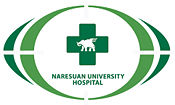 โปรดระบุเครื่องหมาย  ในช่อง  เติมรายละเอียดให้ครบถ้วน และโปรดแนบเอกสารอ้างอิงในทุกหัวข้อชื่อสามัญ และเกลือชื่อการค้ารูปแบบของยาผู้ผลิตความแรง/ปริมาตรของยาตัวแทนจำหน่ายอันดับหลักฐานประกอบการพิจารณาไม่มีมีเงื่อนไขที่รับรองเงื่อนไขที่ไม่รับรองรายละเอียด1สำเนาเอกสารกำกับยา ภาษาไทยและภาษาอังกฤษ ภาษาไทย ภาษาอื่นๆ1สำเนาเอกสารกำกับยา ยื่นกับ อย. แล้ว ไม่ได้ยื่นกับ อย.2สำเนาใบสำคัญการขึ้นทะเบียนตำรับยา2(1)  ทย.2/  ทย.3/  ทย.4/  ย.2 หน้า-หลัง มีเฉพาะด้านหน้า2(2)  ทย.9/  ย.43สำเนาคำขอขึ้นทะเบียนตำรับยา3(1)  ทย.1/  ย.1 หน้า-หลัง มีเฉพาะด้านหน้า3(1)  ทย.1/  ย.1 มี Finished Product Specification ไม่มี Finished Product Specification3(2)  ทย.9/  ย.54สำเนา Certificate of GMP4(1) Active Pharmaceutical Ingredient (API) รับรอง API ที่เสนอ ไม่รับรอง API ที่เสนอ4(1) Active Pharmaceutical Ingredient (API) อยู่ในช่วงเวลาการรับรอง ไม่อยู่ในช่วงเวลาการรับรอง4(1) Active Pharmaceutical Ingredient (API) WHO-GMP GMP-PIC/s cGMP GMP อื่นๆ(2) Finished Product รับรองในหมวดยาที่เสนอ ไม่รับรองในหมวดยาที่เสนอ(2) Finished Product อยู่ในช่วงเวลาการรับรอง ไม่อยู่ในช่วงเวลาการรับรอง(2) Finished Product GMP-PIC/s อย.  GMP-PIC/s cGMP WHO-GMP5สำเนา Certificate of Analysis (CoA)5(1) Active Pharmaceutical Ingredient5- Specification 5   Official Pharmacopoeia** ถ้ามี โปรดแนบสำเนา Official Pharmacopoeia ** ≥ USP 34   ≥ BP 2011  ≥ IP 4  ≥ TP 2 < USP 34   < BP 2011  < IP 4  < TP 25   Non-official Pharmacopoeia JP  ICH memberPharmacopoeia In-house process สอดคล้องกับ ICH Guidelines5   Non-official Pharmacopoeia มาตรฐาน ≥ General Requirement for dosage form มาตรฐาน < General Requirement for dosage form5- สำเนา CoA of API5   Supplier (API) ตรงตาม Specification ครบทุกหัวข้อ ไม่ตรงตาม Specification ไม่ครบทุกหัวข้อ5   Manufacturer ตรงตาม Specification ครบทุกหัวข้อ ไม่ตรงตาม Specification ไม่ครบทุกหัวข้อ5(2) Finish Product5- Specification จากสำเนาคำขอขึ้นทะเบียน ตำรับยา  ยื่นกับ อย. แล้ว ไม่ได้ยื่นกับ อย.5   Official Pharmacopoeia       **ถ้ามี โปรดแนบเอกสารอ้างอิง** ≥ USP 34   ≥ BP 2011  ≥ IP 4  ≥ TP 2 < USP 34   < BP 2011  < IP 4  < TP 25   Non-official Pharmacopoeia       **ถ้ามี โปรดแนบเอกสารอ้างอิง** JP  ICH memberPharmacopoeia In-house process สอดคล้องกับ ICH Guidelines5   Non-official Pharmacopoeia       **ถ้ามี โปรดแนบเอกสารอ้างอิง** มาตรฐาน ≥ General Requirement for dosage form มาตรฐาน < General Requirement for dosage form5   Non-official Pharmacopoeia       **ถ้ามี โปรดแนบเอกสารอ้างอิง** API และFinish product อ้างอิงตำราเดียวกันและฉบับเดียวกัน API และFinish product ไม่ได้อ้างอิงตำราเดียวกันและฉบับเดียวกัน5- สำเนา CoA of Finished Product ตรงตาม Specification ไม่ตรงตาม Specification5- สำเนา CoA of Finished Product ครบทุกหัวข้อ ไม่ครบทุกหัวข้อ5- สำเนา CoA of Finished Product มีความสัมพันธ์ของรุ่นการผลิต    ของ API และ Finished product ไม่มีความสัมพันธ์ของรุ่นการผลิต    ของ API และ Finished product6สำเนา Stability data ครบ 3 รุ่นการผลิต ไม่ครบ 3 รุ่นการผลิต6(1) Long term stability ครบตามอายุของยา > 12 เดือน6(1) Long term stability 30°C ± 2/ 75% RH ± 5 30°C ± 2/ 35% RH ± 5 5°C ± 3 (Refrigerator) - 20°C ± 5 (Freezer) ข้อมูลระบุในเอกสารกำกับยา 25°C ± 2/ 60% RH ± 5 อื่นๆ6(2) In-use stability ข้อมูลระบุในเอกสารกำกับยา ข้อมูลไม่ระบุในเอกสารกำกับยา7สำเนา Certificate of Pharmaceutical Product (เฉพาะกรณีเป็นยานำเข้า) ระบุข้อมูลถูกต้อง เช่น ประเทศ ชื่อ/ความแรงยา และ GMP ระบุข้อมูลไม่ถูกต้อง8สำเนา Bioequivalence(นำข้อมูลจาก “แบบประเมินการศึกษาทางชีวสมมูลของยา” มาพิจารณากรณีที่ BE ยัง ไม่ได้รับการรับรองจาก อย.)  BE ได้รับการรับรองจาก อย. แล้ว  BE ไม่ได้รับการรับรองจาก อย. แต่ BE เป็นไปตามข้อกำหนด ASEAN Guidelines และหน่วยงาน ศึกษาชีวสมมูลได้รับการรับรองจาก อย. BE ไม่ได้รับการรับรองจาก อย. แต่ BE เป็นไปตามข้อกำหนด ASEAN Guidelines และหน่วยงาน ศึกษาชีวสมมูลไม่ได้รับการรับรองจาก อย.